                  Četrtna skupnost Jarše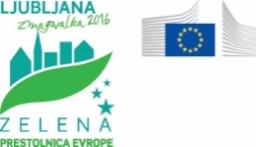 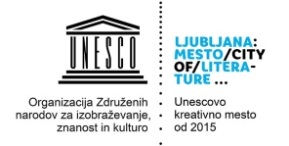 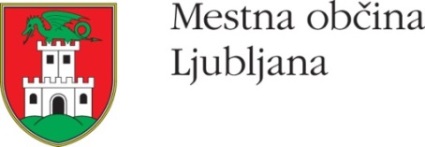 Četrtna skupnost Jarše vas v okviru dneva odprtih vrat vojašnice in v sodelovanju s Turističnim društvom Zelena jama V A B I na tradicionalno kulturno-družabno prireditevDAN ČS JARŠE 2018v Vojašnico Edvarda Peperka, Leskoškova 7 v Ljubljani,v soboto, 5. maja 2018, od 9. ure dalje.  Program ČS Jarše bo potekal med 11. in 11.30 uro.Bogat kulturni in družabni program bodo spremljale predstavitvene dejavnosti naših društev na stojnicah in drugod v vojašnici.Društva vas bodo tudi povabila, da se jim pridružite in postanete njihov aktivni član.V okviru dneva odprtih vrat vojašnice bo možen ogled vojaške opreme in vozil.Vljudno vabljeni, pridružite se nam!